II. STAFF WEEK REGISTRATION FORM Please send this form as pdf or jpg to this email address after signing: erasmus@amasya.edu.tr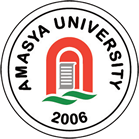 First name Last nameNationalityDate of birthHome addressPassport Number or National IDCountryCityMobil Phone numberE-MailHome institution Department work areaPositionErasmus codeJob description.  What are your main responsibilities at your home institution?Job description.  What are your main responsibilities at your home institution?